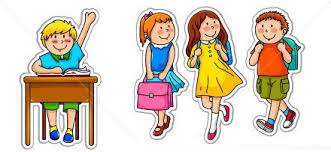 SPISAK UČENIKA 1. RAZREDA PO ODJELJENJIMA:                         Ia                                                   Ib(učiteljica DRAGICA ŠEKULJICA)	                 (učiteljica SNEŽANA ŠEVIĆ)BASTA MILANALEKSIĆ SAŠABOSIĆ BORISARSIĆ OLIVERACRNOGORAC TIJANABOJIĆ TEODORAČAOVIĆ NIKOLINABOŽIĆ VOJISLAVERIĆ VELJKOCRNČEVIĆ JOVANAGALIJAŠ STEFANCVIJANOVIĆ JANAJOVIČIĆ DEJANADRAGIČEVIĆ NENADMAČVAN KRISTINAJAKOVLJEVIĆ DRAGANMAĐAREVIĆ ŽARKOJOVIĆ MILJANAMAKRIĆ DRAGANAKOLAREVIĆ JELENAMALJENOVIĆ NIKOLAMARINKOVIĆ ĐURĐINAMIROSAVLJEVIĆ JOVANAMARINKOVIĆ OGNJENMLADENOVIĆ PEĐAMILOŠEVIĆ HANAPREDIĆ KRISTINANEDIĆ MAJARAKIĆ JELENARAKANOVIĆ VEDRANTINTOR MILENASKOKIĆ LANATRIPUNOVIĆ ARANĐELSTEVANOVIĆ VELJKOTRIPUNOVIĆ OGNJENSUZIĆ KATARINASTANIVUKOVIĆ TIJANATODORČIĆ MILOŠVUKOSAVLJEVIĆ JOVANAVLAKETIĆ MILICAVUKOSAVLJEVIĆ MILICA